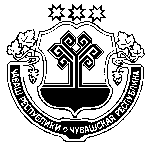 О внесении изменений в решение Собрания депутатов Орининского сельского поселения Моргаушского района Чувашской Республики от 16.12.2019 г. № С-62/1 «О бюджете  Орининского сельского поселения Моргаушского района Чувашской Республики на 2020 год и  плановый период 2021 и 2022 годов»           В соответствии со статьей 23 Положения «О регулировании бюджетных правоотношений в Орининском  сельском поселении Моргаушского района Чувашской Республики», утвержденного решением Собрания депутатов Орининского  сельского поселения Моргаушского района Чувашской Республики от  13.10.2014 года № С-44/1 Собрание депутатов Орининского сельского поселения Моргаушского района Чувашской Республики решило: Статья 1. Внести  в решение Собрания депутатов Орининского  сельского поселения Моргаушского района Чувашской Республики от 16.12.2019 года № С-62/1 «О бюджете Орининского  сельского поселения Моргаушского района Чувашской Республики на 2020 год и плановый период 2021 и 2022 годов» следующие изменения:1) статью 1 изложить в следующей редакции: «1. Утвердить основные характеристики бюджета Орининского сельского поселения Моргаушского района Чувашской Республики на 2020 год:прогнозируемый общий объем доходов бюджета Орининского сельского поселения Моргаушского района Чувашской Республики в сумме 18 739 684,12  рублей, в том числе объем межбюджетных трансфертов из районного бюджета Моргаушского района Чувашской Республики в сумме 15 553 050,63 рублей;общий объем расходов бюджета Орининского сельского поселения Моргаушского района Чувашской Республики в сумме 18 942 430,74 рублей;предельный объем муниципального долга в сумме 0,00  рублей;верхний предел муниципального внутреннего долга на 1 января 2021 года в сумме 0,00  рублей, в том числе верхний предел долга по муниципальным гарантиям в сумме 0,00 рублей;прогнозируемый дефицит бюджета Орининского сельского поселения Моргаушского района Чувашской Республики в сумме 202 746,62 рублей.2. Утвердить основные характеристики бюджета Орининского сельского поселения Моргаушского района Чувашской Республики на 2021 год:прогнозируемый общий объем доходов бюджета Орининского сельского поселения Моргаушского района Чувашской Республики в сумме 5 001 537,00 рублей, в том числе объем межбюджетных трансфертов из районного бюджета Моргаушского района Чувашской Республики в сумме 2 789 097,00 рублей;общий объем расходов бюджета Орининского сельского поселения Моргаушского района Чувашской Республики в сумме 5 001 537,00  рублей, в том числе условно утвержденные расходы в сумме 103 400,00 рублей;предельный объем муниципального долга в сумме 0,00  рублей;верхний предел муниципального внутреннего долга на 1 января 2022 года в сумме 0,00 рублей, в том числе верхний предел долга по муниципальным гарантиям в сумме 0,00 рублей.3. Утвердить основные характеристики  бюджета Орининского сельского поселения Моргаушского района Чувашской Республики на 2022 год:прогнозируемый общий объем доходов бюджета Орининского сельского поселения Моргаушского района Чувашской Республики в сумме 5 289 712,00 рублей, в том числе объем межбюджетных трансфертов из районного бюджета Моргаушского района Чувашской Республики в сумме 3 060 772,00 рублей;общий объем расходов бюджета Орининского сельского поселения Моргаушского района Чувашской Республики в сумме 5 289 712,00  рублей, в том числе условно утвержденные расходы в сумме  205 700,00 рублей;предельный объем муниципального долга в сумме 0,00 рублей;верхний предел муниципального внутреннего долга на 1 января 2023 года в сумме 0,00 рублей, в том числе верхний предел долга по муниципальным гарантиям в сумме 0,00 рублей.»;приложение 4 изложить в следующей редакции:3) в статье 7:в части 1:в пункте «а» слова «приложения 6-6.3»  заменить словами «приложениям 6-6.4»;в пункте «в» слова «приложения 8-8.2»  заменить словами «приложениям 8-8.4»;в пункте «д» слова «приложения 10-10.3»  заменить словами «приложениям 10-10.4»;в части 2:в абзаце 2 слова «1 324 305,00 рублей» заменить словами  «2 756 164,81 рублей»;в абзаце 6 слова «1 324 305,00 рублей» заменить словами  «2 646 729,19 рублей».4) в статье 8:часть 1 изложить в следующей редакции:«1.Установить, что в составе бюджета Моргаушского сельского поселения Моргаушского района Чувашской Республики учтены расходы за счет целевых субсидий и субвенций из республиканского бюджета Чувашской Республики:на 2020 год в сумме 11 068 593,71 рублей, в том числе на:капитальный ремонт и ремонт автомобильных дорог общего пользования местного значения в границах населенных пунктов поселения, в сумме 375 600,00 рублей;содержание автомобильных дорог общего пользования местного значения в границах населенных пунктов поселения, в сумме 306 180,00 рублей;осуществление государственных полномочий Чувашской Республики по организации на территории поселений мероприятий при осуществлении деятельности по обращению с животными без владельцев в сумме 4 180,00 рублей;реализация комплекса мероприятий по благоустройству дворовых территорий и тротуаров, в сумме 7 191 272,23 рублей;реализацию проектов развития общественной инфраструктуры, основанных на местных инициативах, в сумме 1 663 100,00 рублей;обеспечение развития и укрепления материально-технической базы домов культуры в населенных пунктах с числом жителей до 50 тысяч человек, в сумме 1 347 578,48 рублей;осуществление полномочий по первичному воинскому учету на территориях, где отсутствуют военные комиссариаты, в сумме 180 683,00 рублей;на 2021 год в сумме 865 097,00 рублей, в том числе на:капитальный ремонт и ремонт автомобильных дорог общего пользования местного значения в границах населенных пунктов поселения, в сумме 374 020,00 рублей;содержание автомобильных дорог общего пользования местного значения в границах населенных пунктов поселения, в сумме 306 180,00 рублей;осуществление государственных полномочий Чувашской Республики по организации на территории поселений мероприятий при осуществлении деятельности по обращению с животными без владельцев в сумме 4 180,00 рублей;осуществление полномочий по первичному воинскому учету на территориях, где отсутствуют военные комиссариаты, в сумме 180 717,00 рублей;на 2022 в сумме 1 174 872,00 рублей, в том числе на:капитальный ремонт и ремонт автомобильных дорог общего пользования местного значения в границах населенных пунктов поселения, в сумме 676 920,00 рублей;содержание автомобильных дорог общего пользования местного значения в границах населенных пунктов поселения, в сумме 306 180,00 рублей;осуществление полномочий по первичному воинскому учету на территориях, где отсутствуют военные комиссариаты, в сумме 187 592,00 рублей;осуществление государственных полномочий Чувашской Республики по организации на территории поселений мероприятий при осуществлении деятельности по обращению с животными без владельцев в сумме  4 180,00 рублей».5)  дополнить приложением 6.4  следующего содержания:                                                                                                                       «Приложение 6.4к решению Собрания депутатов                                                                                                                                   Орининского  сельского поселенияМоргаушского района Чувашской Республики от  16.12.2019г. № С-62/1«О  бюджете Орининского  сельского поселения Моргаушского района Чувашской Республики на 2020 год и плановый период 2021 и 2022 годов»ИЗМЕНЕНИЕраспределения бюджетных ассигнований по разделам, подразделам,целевым статьям (муниципальным программам Моргаушского района Чувашской Республики и непрограммным направлениям деятельности) и группам (группам и подгруппам) видов расходов классификациирасходов бюджета Орининского  сельского поселенияМоргаушского района Чувашской Республики на 2020 год,предусмотренного приложениями 6, 6,1, 6,2 к  решению Собрания депутатовОрининского  сельского поселения Моргаушского районаЧувашской Республики «О бюджете Орининского  сельскогопоселения Моргаушского района Чувашской Республикина 2020 год и плановый период 2021 и 2022 годов»                                                                                                                                                                  (руб.)       »;6) дополнить приложением 8.4 следующего содержания:                                                                                                                         «Приложение 8.4к решению Собрания депутатов                                                                                                                                   Орининского  сельского поселенияМоргаушского района Чувашской Республики от  16.12.2019 г. № С-62/1«О  бюджете Орининского  сельского поселения Моргаушского района Чувашской Республики на 2020 год и плановый период 2021 и 2022 годов»ИЗМЕНЕНИЕраспределения бюджетных ассигнований по целевым статьям (муниципальным программам Моргаушского района Чувашской Республики и непрограммным направлениям деятельности), группам (группам и подгруппам) видов расходов, разделам, подразделам классификациирасходов бюджета Орининского  сельского поселенияМоргаушского района Чувашской Республики на 2020  год,предусмотренного приложениями 8, 8.1, 8.2 к  решению Собрания депутатовОрининского  сельского поселения Моргаушского районаЧувашской Республики «О бюджете Орининского  сельскогопоселения Моргаушского района Чувашской Республикина 2020 год и плановый период 2021 и 2022 годов»                                                                                                                                (руб.)      »;7) дополнить приложением 10.4 следующего содержания:                                                                                                                                                                                                                                            «Приложение 10.4к решению Собрания депутатов                                                                                                                                   Орининского  сельского поселенияМоргаушского района Чувашской Республики от  16.12.2019 г. № С-62/1«О  бюджете Орининского сельского поселения Моргаушского района Чувашской Республики на 2020 год и плановый период 2021 и 2022 годов»ИЗМЕНЕНИЕведомственной структуры расходов бюджета Орининского  сельского поселенияМоргаушского района Чувашской Республики на 2020 год,предусмотренного приложениями 10, 10.1,10.2 к  решению Собрания депутатов Орининского  сельского поселения Моргаушского района Чувашской Республики «О бюджете Орининского  сельскогопоселения Моргаушского района Чувашской Республикина 2020 год и плановый период 2021 и 2022 годов» (руб.)     »;8) приложение 12 изложить в следующей редакции:« Приложение 12							к решению Собрания депутатов Орининского  сельского поселения Моргаушского района Чувашской Республики от 16.12.2019 г. № С-52/1						«О бюджете Орининского  сельского поселения Моргаушского района Чувашской Республики на 2020 год и плановый период 2021 и 2022 годов» Источники внутреннегофинансирования дефицита бюджета Орининского сельского поселения Моргаушского района Чувашской Республикина 2020 год».Статья 2.  Настоящее решение вступает в силу после его официального опубликования. Глава Орининского сельского поселения                                                              В.Ю.Пушкова   Чувашская Республика  Моргаушский районСобрание депутатовОрининского сельского поселенияРЕШЕНИЕДеревня Падаккасы  Чăваш Республики                                                          Муркаш районĕОринин ял поселенийĕн                                                             депутатсен ПухăвĕЙЫШĂНУПатаккасси ялě                                                                                                     « Приложение 4к решению Собрания депутатов Орининскогосельского поселения Моргаушского районаЧувашской Республики от 16.12.2019 г. № С-62/1«О бюджете Орининского  сельского поселенияМоргаушского района Чувашской Республикина 2020 год и плановый период 2021 и 2022 годов»  НаименованиеРазделПодразделЦелевая статья (муниципальные программы)Группа (группа и подгруппа) вида расходовСумма (увеличение, уменьшение(-))НаименованиеРазделПодразделЦелевая статья (муниципальные программы)Группа (группа и подгруппа) вида расходовСумма (увеличение, уменьшение(-))123456Всего2 809 361,22Национальная безопасность и правоохранительная деятельность03822,00Защита населения и территории от чрезвычайных ситуаций природного и техногенного характера, гражданская оборона0309822,00Муниципальная программа  "Повышение безопасности жизнедеятельности населения и территорий Чувашской Республики" 0309Ц800000000822,00Подпрограмма "Защита населения и территорий от чрезвычайных ситуаций природного и техногенного характера, обеспечение пожарной безопасности и безопасности населения на водных объектах на территории Чувашской Республики"  муниципальной программы "Повышение безопасности жизнедеятельности населения и территорий Чувашской Республики"0309Ц810000000822,00Основное мероприятие "Обеспечение деятельности муниципальных учреждений, реализующих мероприятия по обеспечению безопасности и защиты населения и территорий от чрезвычайных ситуаций"0309Ц810200000822,00Обеспечение деятельности муниципальных учреждений, реализующих мероприятия по обеспечению безопасности и защиты населения и территорий Чувашской Республики от чрезвычайных ситуаций0309Ц810270030822,00Закупка товаров, работ и услуг для обеспечения государственных (муниципальных) нужд0309Ц810270030200822,00Иные закупки товаров, работ и услуг для обеспечения государственных (муниципальных) нужд0309Ц810270030240822,00Национальная экономика04-1 455 392,08Сельское хозяйство и рыболовство0405-9 188,00Муниципальная программа  "Развитие сельского хозяйства и регулирование рынка сельскохозяйственной продукции, сырья и продовольствия" 0405Ц900000000-9 188,00Подпрограмма "Развитие ветеринарии" муниципальной программы  "Развитие сельского хозяйства и регулирование рынка сельскохозяйственной продукции, сырья и продовольствия"0405Ц970000000-9 188,00Основное мероприятие "Предупреждение и ликвидация болезней животных"0405Ц970100000-9 188,00Осуществление государственных полномочий Чувашской Республики по организации мероприятий при осуществлении деятельности по обращению с животными без владельцев0405Ц970112750-4 180,00Закупка товаров, работ и услуг для обеспечения государственных (муниципальных) нужд0405Ц970112750200-4 180,00Иные закупки товаров, работ и услуг для обеспечения государственных (муниципальных) нужд0405Ц970112750240-4 180,00Организация мероприятий при осуществлении деятельности по обращению с животными без владельцев0405Ц970172750-5 008,00Закупка товаров, работ и услуг для обеспечения государственных (муниципальных) нужд0405Ц970172750200-5 008,00Иные закупки товаров, работ и услуг для обеспечения государственных (муниципальных) нужд0405Ц970172750240-5 008,00Водное хозяйство0406-1 182 665,30Муниципальная программа "Модернизация и развитие сферы жилищно-коммунального хозяйства"0406A100000000-300 000,00Подпрограмма "Строительство и реконструкция (модернизация) объектов питьевого водоснабжения и водоподготовки с учетом оценки качества и безопасности питьевой воды" муниципальной программы "Модернизация и развитие сферы жилищно-коммунального хозяйства"0406A130000000-300 000,00Основное мероприятие "Развитие систем водоснабжения муниципальных образований"0406A130100000-300 000,00Капитальный и текущий ремонт объектов водоснабжения (водозаборных сооружений, водопроводов и др.) муниципальных образований0406A130173090-50 000,00Закупка товаров, работ и услуг для обеспечения государственных (муниципальных) нужд0406A130173090200-50 000,00Иные закупки товаров, работ и услуг для обеспечения государственных (муниципальных) нужд0406A130173090240-50 000,00Развитие водоснабжения в сельской местности0406A130175080-250 000,00Закупка товаров, работ и услуг для обеспечения государственных (муниципальных) нужд0406A130175080200-250 000,00Иные закупки товаров, работ и услуг для обеспечения государственных (муниципальных) нужд0406A130175080240-250 000,00Муниципальная программа "Комплексное развитие сельских территорий Чувашской Республики"0406A600000000-882 665,30Подпрограмма "Создание и развитие инфраструктуры на сельских территориях" муниципальной программы "Комплексное развитие сельских территорий Чувашской Республики"0406A620000000-882 665,30Основное мероприятие "Комплексное обустройство населенных пунктов, расположенных в сельской местности, объектами социальной и инженерной инфраструктуры, а также строительство и реконструкция автомобильных дорог"0406A620100000-882 665,30Реализация проектов развития общественной инфраструктуры, основанных на местных инициативах0406A6201S6570-882 665,30Закупка товаров, работ и услуг для обеспечения государственных (муниципальных) нужд0406A6201S6570200-882 665,30Иные закупки товаров, работ и услуг для обеспечения государственных (муниципальных) нужд0406A6201S6570240-882 665,30Дорожное хозяйство (дорожные фонды)0409-263 538,78Муниципальная программа "Комплексное развитие сельских территорий Чувашской Республики"0409A600000000-263 538,78Подпрограмма "Создание и развитие инфраструктуры на сельских территориях" муниципальной программы "Комплексное развитие сельских территорий Чувашской Республики"0409A620000000-263 538,78Основное мероприятие "Комплексное обустройство населенных пунктов, расположенных в сельской местности, объектами социальной и инженерной инфраструктуры, а также строительство и реконструкция автомобильных дорог"0409A620100000-263 538,78Реализация проектов развития общественной инфраструктуры, основанных на местных инициативах0409A6201S6570-263 538,78Закупка товаров, работ и услуг для обеспечения государственных (муниципальных) нужд0409A6201S6570200-263 538,78Иные закупки товаров, работ и услуг для обеспечения государственных (муниципальных) нужд0409A6201S6570240-263 538,78Жилищно-коммунальное хозяйство054 259 745,30Коммунальное хозяйство05022 859 745,30Муниципальная программа "Модернизация и развитие сферы жилищно-коммунального хозяйства"0502A1000000002 085 545,00Подпрограмма "Развитие систем коммунальной инфраструктуры и объектов, используемых для очистки сточных вод" муниципальной программы "Модернизация и развитие сферы жилищно-коммунального хозяйства"0502A1200000001 957 680,00Основное мероприятие "Развитие систем водоснабжения муниципальных образований"0502A1201000001 957 680,00Капитальный ремонт источников водоснабжения (водонапорных башен и водозаборных скважин) в населенных пунктах0502A1201SA0101 957 680,00Закупка товаров, работ и услуг для обеспечения государственных (муниципальных) нужд0502A1201SA0102001 957 680,00Иные закупки товаров, работ и услуг для обеспечения государственных (муниципальных) нужд0502A1201SA0102401 957 680,00Подпрограмма "Строительство и реконструкция (модернизация) объектов питьевого водоснабжения и водоподготовки с учетом оценки качества и безопасности питьевой воды" муниципальной программы "Модернизация и развитие сферы жилищно-коммунального хозяйства"0502A130000000127 865,00Основное мероприятие "Развитие систем водоснабжения муниципальных образований"0502A130100000127 865,00Капитальный и текущий ремонт объектов водоснабжения (водозаборных сооружений, водопроводов и др.) муниципальных образований0502A13017309050 000,00Закупка товаров, работ и услуг для обеспечения государственных (муниципальных) нужд0502A13017309020050 000,00Иные закупки товаров, работ и услуг для обеспечения государственных (муниципальных) нужд0502A13017309024050 000,00Развитие водоснабжения в сельской местности0502A13017508077 865,00Закупка товаров, работ и услуг для обеспечения государственных (муниципальных) нужд0502A13017508020077 865,00Иные закупки товаров, работ и услуг для обеспечения государственных (муниципальных) нужд0502A13017508024077 865,00Муниципальная программа "Комплексное развитие сельских территорий Чувашской Республики"0502A600000000774 200,30Подпрограмма "Создание и развитие инфраструктуры на сельских территориях" муниципальной программы "Комплексное развитие сельских территорий Чувашской Республики"0502A620000000774 200,30Основное мероприятие "Комплексное обустройство населенных пунктов, расположенных в сельской местности, объектами социальной и инженерной инфраструктуры, а также строительство и реконструкция автомобильных дорог"0502A620100000774 200,30Реализация проектов развития общественной инфраструктуры, основанных на местных инициативах0502A6201S6570774 200,30Закупка товаров, работ и услуг для обеспечения государственных (муниципальных) нужд0502A6201S6570200774 200,30Иные закупки товаров, работ и услуг для обеспечения государственных (муниципальных) нужд0502A6201S6570240774 200,30Благоустройство05031 400 000,00Муниципальная  программа "Формирование современной городской среды на территории Чувашской Республики"0503A5000000000,00Подпрограмма "Благоустройство дворовых и общественных территорий" муниципальной программы "Формирование современной городской среды на территории Чувашской Республики"0503A5100000000,00Основное мероприятие "Содействие благоустройству населенных пунктов Чувашской Республики"0503A5102000000,00Реализация мероприятий по благоустройству территории0503A510277420-26 652,00Закупка товаров, работ и услуг для обеспечения государственных (муниципальных) нужд0503A510277420200-26 652,00Иные закупки товаров, работ и услуг для обеспечения государственных (муниципальных) нужд0503A510277420240-26 652,00Осуществление строительных и ремонтных работ в целях обеспечения благоустройства территории0503A51027747026 652,00Закупка товаров, работ и услуг для обеспечения государственных (муниципальных) нужд0503A51027747020026 652,00Иные закупки товаров, работ и услуг для обеспечения государственных (муниципальных) нужд0503A51027747024026 652,00Муниципальная программа "Комплексное развитие сельских территорий Чувашской Республики"0503A6000000001 400 000,00Подпрограмма "Создание и развитие инфраструктуры на сельских территориях" муниципальной программы "Комплексное развитие сельских территорий Чувашской Республики"0503A6200000001 400 000,00Основное мероприятие "Реализация проектов, направленных на благоустройство и развитие территорий населенных пунктов Чувашской Республики"0503A6203000001 400 000,00Реализация проектов, направленных на благоустройство и развитие территорий населенных пунктов Чувашской Республики, за счет дотации на поддержку мер по обеспечению сбалансированности бюджетов за счет средств резервного фонда Правительства Российской Федерации0503A62035002F1 400 000,00Закупка товаров, работ и услуг для обеспечения государственных (муниципальных) нужд0503A62035002F2001 400 000,00Иные закупки товаров, работ и услуг для обеспечения государственных (муниципальных) нужд0503A62035002F2401 400 000,00Культура, кинематография084 186,00Культура08014 186,00Муниципальная программа "Развитие культуры и туризма" 0801Ц4000000004 186,00Подпрограмма "Развитие культуры в Чувашской Республике" муниципальной программы "Развитие культуры и туризма"0801Ц4100000004 186,00Основное мероприятие "Сохранение и развитие народного творчества"0801Ц4107000004 186,00Обеспечение деятельности муниципальных учреждений культурно-досугового типа и народного творчества0801Ц41077A3904 186,00Закупка товаров, работ и услуг для обеспечения государственных (муниципальных) нужд0801Ц41077A39020012 398,00Иные закупки товаров, работ и услуг для обеспечения государственных (муниципальных) нужд0801Ц41077A39024012 398,00Иные бюджетные ассигнования0801Ц41077A390800-8 212,00Уплата налогов, сборов и иных платежей0801Ц41077A390850-8 212,00НаименованиеЦелевая статья (муниципальные программы)Группа (группа и подгруппа) вида расходовРазделПодразделСумма (увеличение, уменьшение(-))НаименованиеЦелевая статья (муниципальные программы)Группа (группа и подгруппа) вида расходовРазделПодразделСумма (увеличение, уменьшение(-))1234567Всего2 809 361,221.Муниципальная программа "Развитие культуры и туризма" Ц4000000004 186,001.1.Подпрограмма "Развитие культуры в Чувашской Республике" муниципальной программы "Развитие культуры и туризма"Ц4100000004 186,00Основное мероприятие "Сохранение и развитие народного творчества"Ц4107000004 186,00Обеспечение деятельности муниципальных учреждений культурно-досугового типа и народного творчестваЦ41077A3904 186,00Закупка товаров, работ и услуг для обеспечения государственных (муниципальных) нуждЦ41077A39020012 398,00Иные закупки товаров, работ и услуг для обеспечения государственных (муниципальных) нуждЦ41077A39024012 398,00Культура, кинематографияЦ41077A3902400812 398,00КультураЦ41077A390240080112 398,00Иные бюджетные ассигнованияЦ41077A390800-8 212,00Уплата налогов, сборов и иных платежейЦ41077A390850-8 212,00Культура, кинематографияЦ41077A39085008-8 212,00КультураЦ41077A3908500801-8 212,002.Муниципальная программа  "Повышение безопасности жизнедеятельности населения и территорий Чувашской Республики" Ц800000000822,002.1.Подпрограмма "Защита населения и территорий от чрезвычайных ситуаций природного и техногенного характера, обеспечение пожарной безопасности и безопасности населения на водных объектах на территории Чувашской Республики"  муниципальной программы "Повышение безопасности жизнедеятельности населения и территорий Чувашской Республики"Ц810000000822,00Основное мероприятие "Обеспечение деятельности муниципальных учреждений, реализующих мероприятия по обеспечению безопасности и защиты населения и территорий от чрезвычайных ситуаций"Ц810200000822,00Обеспечение деятельности муниципальных учреждений, реализующих мероприятия по обеспечению безопасности и защиты населения и территорий Чувашской Республики от чрезвычайных ситуацийЦ810270030822,00Закупка товаров, работ и услуг для обеспечения государственных (муниципальных) нуждЦ810270030200822,00Иные закупки товаров, работ и услуг для обеспечения государственных (муниципальных) нуждЦ810270030240822,00Национальная безопасность и правоохранительная деятельностьЦ81027003024003822,00Защита населения и территории от чрезвычайных ситуаций природного и техногенного характера, гражданская оборонаЦ8102700302400309822,003.Муниципальная программа  "Развитие сельского хозяйства и регулирование рынка сельскохозяйственной продукции, сырья и продовольствия" Ц900000000-9 188,003.1.Подпрограмма "Развитие ветеринарии" муниципальной программы  "Развитие сельского хозяйства и регулирование рынка сельскохозяйственной продукции, сырья и продовольствия"Ц970000000-9 188,00Основное мероприятие "Предупреждение и ликвидация болезней животных"Ц970100000-9 188,00Осуществление государственных полномочий Чувашской Республики по организации мероприятий при осуществлении деятельности по обращению с животными без владельцевЦ970112750-4 180,00Закупка товаров, работ и услуг для обеспечения государственных (муниципальных) нуждЦ970112750200-4 180,00Иные закупки товаров, работ и услуг для обеспечения государственных (муниципальных) нуждЦ970112750240-4 180,00Национальная экономикаЦ97011275024004-4 180,00Сельское хозяйство и рыболовствоЦ9701127502400405-4 180,00Организация мероприятий при осуществлении деятельности по обращению с животными без владельцевЦ970172750-5 008,00Закупка товаров, работ и услуг для обеспечения государственных (муниципальных) нуждЦ970172750200-5 008,00Иные закупки товаров, работ и услуг для обеспечения государственных (муниципальных) нуждЦ970172750240-5 008,00Национальная экономикаЦ97017275024004-5 008,00Сельское хозяйство и рыболовствоЦ9701727502400405-5 008,004.Муниципальная программа "Модернизация и развитие сферы жилищно-коммунального хозяйства"A1000000001 785 545,004.1.Подпрограмма "Развитие систем коммунальной инфраструктуры и объектов, используемых для очистки сточных вод" муниципальной программы "Модернизация и развитие сферы жилищно-коммунального хозяйства"A1200000001 957 680,00Основное мероприятие "Развитие систем водоснабжения муниципальных образований"A1201000001 957 680,00Капитальный ремонт источников водоснабжения (водонапорных башен и водозаборных скважин) в населенных пунктахA1201SA0101 957 680,00Закупка товаров, работ и услуг для обеспечения государственных (муниципальных) нуждA1201SA0102001 957 680,00Иные закупки товаров, работ и услуг для обеспечения государственных (муниципальных) нуждA1201SA0102401 957 680,00Жилищно-коммунальное хозяйствоA1201SA010240051 957 680,00Коммунальное хозяйствоA1201SA01024005021 957 680,004.2.Подпрограмма "Строительство и реконструкция (модернизация) объектов питьевого водоснабжения и водоподготовки с учетом оценки качества и безопасности питьевой воды" муниципальной программы "Модернизация и развитие сферы жилищно-коммунального хозяйства"A130000000-172 135,00Основное мероприятие "Развитие систем водоснабжения муниципальных образований"A130100000-172 135,00Национальная экономикаA13017309024004-50 000,00Водное хозяйствоA1301730902400406-50 000,00Жилищно-коммунальное хозяйствоA1301730902400550 000,00Коммунальное хозяйствоA130173090240050250 000,00Развитие водоснабжения в сельской местностиA130175080-172 135,00Закупка товаров, работ и услуг для обеспечения государственных (муниципальных) нуждA130175080200-172 135,00Иные закупки товаров, работ и услуг для обеспечения государственных (муниципальных) нуждA130175080240-172 135,00Национальная экономикаA13017508024004-250 000,00Водное хозяйствоA1301750802400406-250 000,00Жилищно-коммунальное хозяйствоA1301750802400577 865,00Коммунальное хозяйствоA130175080240050277 865,005.Муниципальная  программа "Формирование современной городской среды на территории Чувашской Республики"A5000000000,005.1.Подпрограмма "Благоустройство дворовых и общественных территорий" муниципальной программы "Формирование современной городской среды на территории Чувашской Республики"A5100000000,00Реализация мероприятий по благоустройству территорииA510277420-26 652,00Закупка товаров, работ и услуг для обеспечения государственных (муниципальных) нуждA510277420200-26 652,00Иные закупки товаров, работ и услуг для обеспечения государственных (муниципальных) нуждA510277420240-26 652,00Жилищно-коммунальное хозяйствоA51027742024005-26 652,00БлагоустройствоA5102774202400503-26 652,00Осуществление строительных и ремонтных работ в целях обеспечения благоустройства территорииA51027747026 652,00Закупка товаров, работ и услуг для обеспечения государственных (муниципальных) нуждA51027747020026 652,00Иные закупки товаров, работ и услуг для обеспечения государственных (муниципальных) нуждA51027747024026 652,00Жилищно-коммунальное хозяйствоA5102774702400526 652,00БлагоустройствоA510277470240050326 652,006.Муниципальная программа "Комплексное развитие сельских территорий Чувашской Республики"A6000000001 027 996,226.1.Подпрограмма "Создание и развитие инфраструктуры на сельских территориях" муниципальной программы "Комплексное развитие сельских территорий Чувашской Республики"A6200000001 027 996,22Основное мероприятие "Комплексное обустройство населенных пунктов, расположенных в сельской местности, объектами социальной и инженерной инфраструктуры, а также строительство и реконструкция автомобильных дорог"A620100000-372 003,78Реализация проектов развития общественной инфраструктуры, основанных на местных инициативахA6201S6570-372 003,78Закупка товаров, работ и услуг для обеспечения государственных (муниципальных) нуждA6201S6570200-372 003,78Иные закупки товаров, работ и услуг для обеспечения государственных (муниципальных) нуждA6201S6570240-372 003,78Национальная экономикаA6201S657024004-1 146 204,08Водное хозяйствоA6201S65702400406-882 665,30Дорожное хозяйство (дорожные фонды)A6201S65702400409-263 538,78Жилищно-коммунальное хозяйствоA6201S657024005774 200,30Коммунальное хозяйствоA6201S65702400502774 200,30Основное мероприятие "Реализация проектов, направленных на благоустройство и развитие территорий населенных пунктов Чувашской Республики"A6203000001 400 000,00Реализация проектов, направленных на благоустройство и развитие территорий населенных пунктов Чувашской Республики, за счет дотации на поддержку мер по обеспечению сбалансированности бюджетов за счет средств резервного фонда Правительства Российской ФедерацииA62035002F1 400 000,00Закупка товаров, работ и услуг для обеспечения государственных (муниципальных) нуждA62035002F2001 400 000,00Иные закупки товаров, работ и услуг для обеспечения государственных (муниципальных) нуждA62035002F2401 400 000,00Жилищно-коммунальное хозяйствоA62035002F240051 400 000,00БлагоустройствоA62035002F24005031 400 000,00НаименованиеГлавный распорядительРазделПодразделЦелевая статья (муниципальные программы)Группа (группа и подгруппа) вида расходовСумма (увеличение, уменьшение(-))НаименованиеГлавный распорядительРазделПодразделЦелевая статья (муниципальные программы)Группа (группа и подгруппа) вида расходовСумма (увеличение, уменьшение(-))1234567Всего2 809 361,22Администрация Орининского сельского поселения Моргаушского района Чувашской Республики9932 809 361,22Национальная безопасность и правоохранительная деятельность99303822,00Защита населения и территории от чрезвычайных ситуаций природного и техногенного характера, гражданская оборона9930309822,00Муниципальная программа  "Повышение безопасности жизнедеятельности населения и территорий Чувашской Республики" 9930309Ц800000000822,00Подпрограмма "Защита населения и территорий от чрезвычайных ситуаций природного и техногенного характера, обеспечение пожарной безопасности и безопасности населения на водных объектах на территории Чувашской Республики"  муниципальной программы "Повышение безопасности жизнедеятельности населения и территорий Чувашской Республики"9930309Ц810000000822,00Основное мероприятие "Обеспечение деятельности муниципальных учреждений, реализующих мероприятия по обеспечению безопасности и защиты населения и территорий от чрезвычайных ситуаций"9930309Ц810200000822,00Обеспечение деятельности муниципальных учреждений, реализующих мероприятия по обеспечению безопасности и защиты населения и территорий Чувашской Республики от чрезвычайных ситуаций9930309Ц810270030822,00Закупка товаров, работ и услуг для обеспечения государственных (муниципальных) нужд9930309Ц810270030200822,00Иные закупки товаров, работ и услуг для обеспечения государственных (муниципальных) нужд9930309Ц810270030240822,00Национальная экономика99304-1 455 392,08Сельское хозяйство и рыболовство9930405-9 188,00Муниципальная программа  "Развитие сельского хозяйства и регулирование рынка сельскохозяйственной продукции, сырья и продовольствия" 9930405Ц900000000-9 188,00Подпрограмма "Развитие ветеринарии" муниципальной программы  "Развитие сельского хозяйства и регулирование рынка сельскохозяйственной продукции, сырья и продовольствия"9930405Ц970000000-9 188,00Основное мероприятие "Предупреждение и ликвидация болезней животных"9930405Ц970100000-9 188,00Осуществление государственных полномочий Чувашской Республики по организации мероприятий при осуществлении деятельности по обращению с животными без владельцев9930405Ц970112750-4 180,00Закупка товаров, работ и услуг для обеспечения государственных (муниципальных) нужд9930405Ц970112750200-4 180,00Иные закупки товаров, работ и услуг для обеспечения государственных (муниципальных) нужд9930405Ц970112750240-4 180,00Организация мероприятий при осуществлении деятельности по обращению с животными без владельцев9930405Ц970172750-5 008,00Закупка товаров, работ и услуг для обеспечения государственных (муниципальных) нужд9930405Ц970172750200-5 008,00Иные закупки товаров, работ и услуг для обеспечения государственных (муниципальных) нужд9930405Ц970172750240-5 008,00Водное хозяйство9930406-1 182 665,30Муниципальная программа "Модернизация и развитие сферы жилищно-коммунального хозяйства"9930406A100000000-300 000,00Подпрограмма "Строительство и реконструкция (модернизация) объектов питьевого водоснабжения и водоподготовки с учетом оценки качества и безопасности питьевой воды" муниципальной программы "Модернизация и развитие сферы жилищно-коммунального хозяйства"9930406A130000000-300 000,00Основное мероприятие "Развитие систем водоснабжения муниципальных образований"9930406A130100000-300 000,00Капитальный и текущий ремонт объектов водоснабжения (водозаборных сооружений, водопроводов и др.) муниципальных образований9930406A130173090-50 000,00Закупка товаров, работ и услуг для обеспечения государственных (муниципальных) нужд9930406A130173090200-50 000,00Иные закупки товаров, работ и услуг для обеспечения государственных (муниципальных) нужд9930406A130173090240-50 000,00Развитие водоснабжения в сельской местности9930406A130175080-250 000,00Закупка товаров, работ и услуг для обеспечения государственных (муниципальных) нужд9930406A130175080200-250 000,00Иные закупки товаров, работ и услуг для обеспечения государственных (муниципальных) нужд9930406A130175080240-250 000,00Муниципальная программа "Комплексное развитие сельских территорий Чувашской Республики"9930406A600000000-882 665,30Подпрограмма "Создание и развитие инфраструктуры на сельских территориях" муниципальной программы "Комплексное развитие сельских территорий Чувашской Республики"9930406A620000000-882 665,30Основное мероприятие "Комплексное обустройство населенных пунктов, расположенных в сельской местности, объектами социальной и инженерной инфраструктуры, а также строительство и реконструкция автомобильных дорог"9930406A620100000-882 665,30Реализация проектов развития общественной инфраструктуры, основанных на местных инициативах9930406A6201S6570-882 665,30Закупка товаров, работ и услуг для обеспечения государственных (муниципальных) нужд9930406A6201S6570200-882 665,30Иные закупки товаров, работ и услуг для обеспечения государственных (муниципальных) нужд9930406A6201S6570240-882 665,30Дорожное хозяйство (дорожные фонды)9930409-263 538,78Муниципальная программа "Комплексное развитие сельских территорий Чувашской Республики"9930409A600000000-263 538,78Подпрограмма "Создание и развитие инфраструктуры на сельских территориях" муниципальной программы "Комплексное развитие сельских территорий Чувашской Республики"9930409A620000000-263 538,78Основное мероприятие "Комплексное обустройство населенных пунктов, расположенных в сельской местности, объектами социальной и инженерной инфраструктуры, а также строительство и реконструкция автомобильных дорог"9930409A620100000-263 538,78Реализация проектов развития общественной инфраструктуры, основанных на местных инициативах9930409A6201S6570-263 538,78Закупка товаров, работ и услуг для обеспечения государственных (муниципальных) нужд9930409A6201S6570200-263 538,78Иные закупки товаров, работ и услуг для обеспечения государственных (муниципальных) нужд9930409A6201S6570240-263 538,78Жилищно-коммунальное хозяйство993054 259 745,30Коммунальное хозяйство99305022 859 745,30Муниципальная программа "Модернизация и развитие сферы жилищно-коммунального хозяйства"9930502A1000000002 085 545,00Подпрограмма "Развитие систем коммунальной инфраструктуры и объектов, используемых для очистки сточных вод" муниципальной программы "Модернизация и развитие сферы жилищно-коммунального хозяйства"9930502A1200000001 957 680,00Основное мероприятие "Развитие систем водоснабжения муниципальных образований"9930502A1201000001 957 680,00Капитальный ремонт источников водоснабжения (водонапорных башен и водозаборных скважин) в населенных пунктах9930502A1201SA0101 957 680,00Закупка товаров, работ и услуг для обеспечения государственных (муниципальных) нужд9930502A1201SA0102001 957 680,00Иные закупки товаров, работ и услуг для обеспечения государственных (муниципальных) нужд9930502A1201SA0102401 957 680,00Подпрограмма "Строительство и реконструкция (модернизация) объектов питьевого водоснабжения и водоподготовки с учетом оценки качества и безопасности питьевой воды" муниципальной программы "Модернизация и развитие сферы жилищно-коммунального хозяйства"9930502A130000000127 865,00Основное мероприятие "Развитие систем водоснабжения муниципальных образований"9930502A130100000127 865,00Капитальный и текущий ремонт объектов водоснабжения (водозаборных сооружений, водопроводов и др.) муниципальных образований9930502A13017309050 000,00Закупка товаров, работ и услуг для обеспечения государственных (муниципальных) нужд9930502A13017309020050 000,00Иные закупки товаров, работ и услуг для обеспечения государственных (муниципальных) нужд9930502A13017309024050 000,00Развитие водоснабжения в сельской местности9930502A13017508077 865,00Закупка товаров, работ и услуг для обеспечения государственных (муниципальных) нужд9930502A13017508020077 865,00Иные закупки товаров, работ и услуг для обеспечения государственных (муниципальных) нужд9930502A13017508024077 865,00Муниципальная программа "Комплексное развитие сельских территорий Чувашской Республики"9930502A600000000774 200,30Подпрограмма "Создание и развитие инфраструктуры на сельских территориях" муниципальной программы "Комплексное развитие сельских территорий Чувашской Республики"9930502A620000000774 200,30Основное мероприятие "Комплексное обустройство населенных пунктов, расположенных в сельской местности, объектами социальной и инженерной инфраструктуры, а также строительство и реконструкция автомобильных дорог"9930502A620100000774 200,30Реализация проектов развития общественной инфраструктуры, основанных на местных инициативах9930502A6201S6570774 200,30Закупка товаров, работ и услуг для обеспечения государственных (муниципальных) нужд9930502A6201S6570200774 200,30Иные закупки товаров, работ и услуг для обеспечения государственных (муниципальных) нужд9930502A6201S6570240774 200,30Благоустройство99305031 400 000,00Муниципальная  программа "Формирование современной городской среды на территории Чувашской Республики"9930503A5000000000,00Подпрограмма "Благоустройство дворовых и общественных территорий" муниципальной программы "Формирование современной городской среды на территории Чувашской Республики"9930503A5100000000,00Основное мероприятие "Содействие благоустройству населенных пунктов Чувашской Республики"9930503A5102000000,00Реализация мероприятий по благоустройству территории9930503A510277420-26 652,00Закупка товаров, работ и услуг для обеспечения государственных (муниципальных) нужд9930503A510277420200-26 652,00Иные закупки товаров, работ и услуг для обеспечения государственных (муниципальных) нужд9930503A510277420240-26 652,00Осуществление строительных и ремонтных работ в целях обеспечения благоустройства территории9930503A51027747026 652,00Закупка товаров, работ и услуг для обеспечения государственных (муниципальных) нужд9930503A51027747020026 652,00Иные закупки товаров, работ и услуг для обеспечения государственных (муниципальных) нужд9930503A51027747024026 652,00Муниципальная программа "Комплексное развитие сельских территорий Чувашской Республики"9930503A6000000001 400 000,00Подпрограмма "Создание и развитие инфраструктуры на сельских территориях" муниципальной программы "Комплексное развитие сельских территорий Чувашской Республики"9930503A6200000001 400 000,00Основное мероприятие "Реализация проектов, направленных на благоустройство и развитие территорий населенных пунктов Чувашской Республики"9930503A6203000001 400 000,00Реализация проектов, направленных на благоустройство и развитие территорий населенных пунктов Чувашской Республики, за счет дотации на поддержку мер по обеспечению сбалансированности бюджетов за счет средств резервного фонда Правительства Российской Федерации9930503A62035002F1 400 000,00Закупка товаров, работ и услуг для обеспечения государственных (муниципальных) нужд9930503A62035002F2001 400 000,00Иные закупки товаров, работ и услуг для обеспечения государственных (муниципальных) нужд9930503A62035002F2401 400 000,00Культура, кинематография993084 186,00Культура99308014 186,00Муниципальная программа "Развитие культуры и туризма" 9930801Ц4000000004 186,00Подпрограмма "Развитие культуры в Чувашской Республике" муниципальной программы "Развитие культуры и туризма"9930801Ц4100000004 186,00Основное мероприятие "Сохранение и развитие народного творчества"9930801Ц4107000004 186,00Обеспечение деятельности муниципальных учреждений культурно-досугового типа и народного творчества9930801Ц41077A3904 186,00Закупка товаров, работ и услуг для обеспечения государственных (муниципальных) нужд9930801Ц41077A39020012 398,00Иные закупки товаров, работ и услуг для обеспечения государственных (муниципальных) нужд9930801Ц41077A39024012 398,00Иные бюджетные ассигнования9930801Ц41077A390800-8 212,00Уплата налогов, сборов и иных платежей9930801Ц41077A390850-8 212,00Код бюджетной классификацииНаименованиеСумма(руб.)000 01 02 00 00 00  0000 000Кредиты кредитных организаций в валюте Российской Федерации-000 01 05 00 00 00 0000 000Изменение остатков средств на счетах по учету средств бюджета202 746,61000 01 06 04 00 00 0000 000Исполнение муниципальных гарантий в валюте Российской Федерации-000 01 06 05 00 00 0000 000Бюджетные кредиты, предоставленные внутри страны в валюте Российской Федерации-